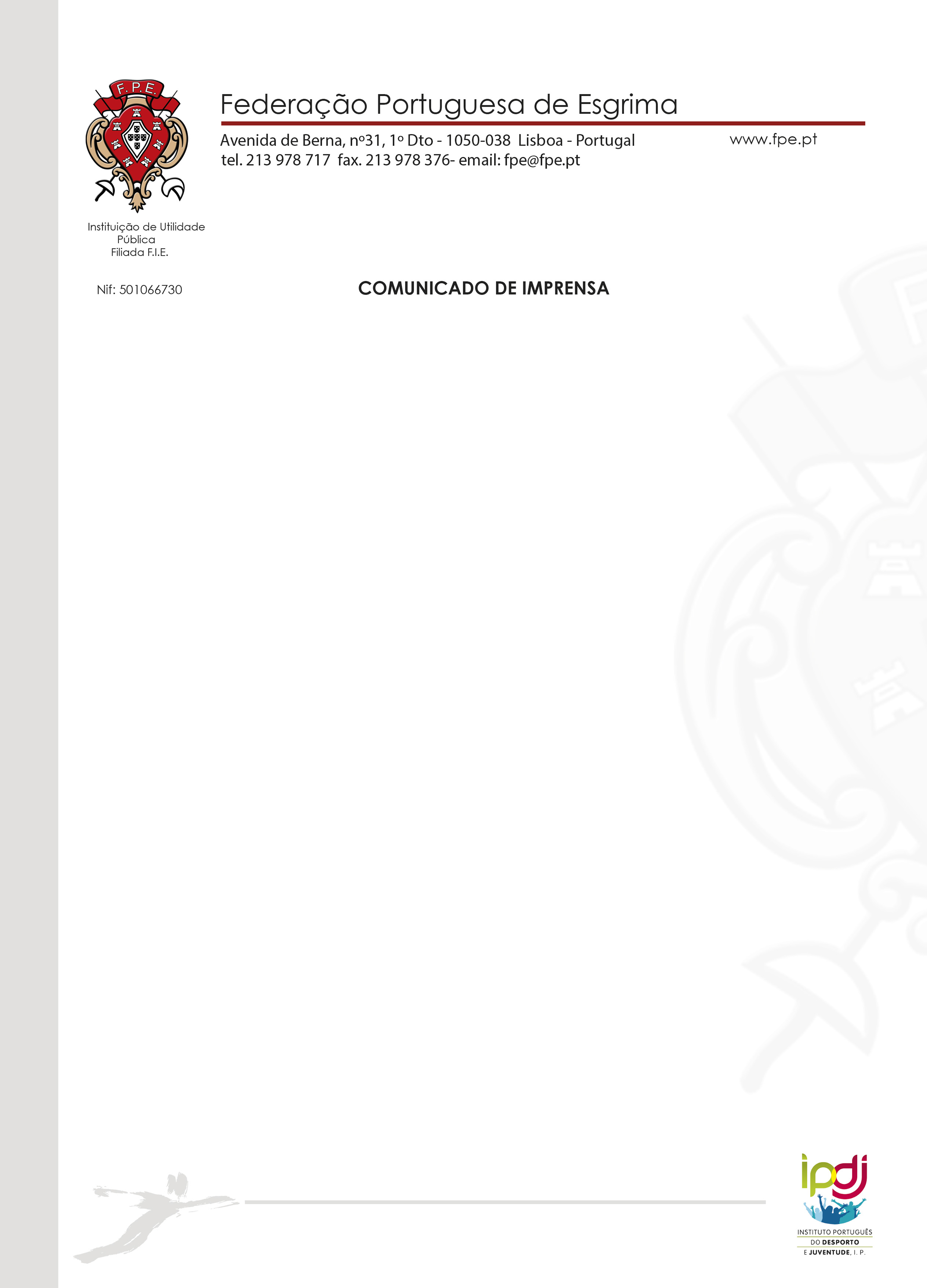 20 de setembro 2016Esgrima: Super Taça abre época desportivaPrimeiros títulos da época serão disputados no dia 24 de setembro, no Forte do Bom Sucesso, em LisboaÉ já no próximo dia 24 de setembro que a Super Taça Nacional dará o mote para o início época desportiva 2016/2017.A competição, que irá opor os Campeões Nacionais aos vencedores dos rankings nacionais (masculinos e femininos) às três armas (espada, florete e sabre), terá lugar a partir das 16 horas, no Forte do Bom Sucesso, junto à Torre de Belém, em Lisboa, com a seguinte agenda:Espada Masculina: João Cordeiro (CAE) e Pedro Arede (CAE)Espada Feminina: Inês Hermínio (GCP) e Fabiana Bonito (CESA)Florete Masculino: Pedro Macedo (AEJG) e José Charréu (AEJG)Florete Feminino: Carolina Oliveira (EDV) e Débora Nogueira (GCP)Sabre Masculino: Ricardo Candeias (Bussola) e José Pedro (PCC)Sabre Feminino: Inês Herminio (GCP) e Mafalda Mendoça (GCP)